Урок биологии по теме: «Лишайники», 7 классЦель урока: сформировать у учащихся представление о лишайниках, как особой группе живых организмов.Задачи урока:Образовательные: формирование представлений о лишайниках, особенностях их жизнедеятельности, взаимосвязи строения и выполняемых функций, распространенности и экологической роли в природе; обеспечение практической направленности учебного процесса.Развивающие: развитие познавательных мотивов, направленных на добывание новых знаний и умение их применять в новой ситуации, расширение объема жизненных наблюдений и кругозора учащихся.Воспитывающие: знакомство с разнообразием жизненных форм лишайников и их эстетическое значение; воспитание бережного отношения к лишайникам, как биоиндикаторам экологической обстановки данной местности.Планируемые образовательные результаты: Предметные:Базовый уровеньпо стандарту и программе учащиеся должны знать:основные понятия, относящиеся с строению про- и эукариотической клеток;строение и основы жизнедеятельности клеток гриба;понятие о симбиозе;общую характеристику лишайников;типы слоевищ лишайников;особенности жизнедеятельности, распространенность и экологическая роль лишайников.по стандарту и программе учащиеся должны уметь:давать общую характеристику бактерий и грибов;объяснять строение грибов и лишайников;приводить примеры распространенности грибов и лишайников;объяснять роль лишайников в природе и жизни человека.Повышенный уровень:составлять систематику лишайников;характеризовать роль грибов и лишайников в биоценозах.Познавательные УУД: умение выделять главное в тексте, работать с рисунками учебника, сравнивать, находить отличия, составлять опорные схемы, объяснять значение новых слов, структурировать учебный материал, грамотно формулировать вопросы, работать с различными источниками информации, готовить сообщения и презентации, представлять результаты работы классу.Личностные УУД: проявлять интерес к новому содержанию, устанавливать связь между целью деятельности и ее результатом, оценивать собственный вклад в работу творческой группы, формирование экологической культуры обучающихся.Регулятивные УУД: определять цели и задачи урока, участвовать в коллективном обсуждении проблемы, интересоваться чужим мнением, высказывать свое, развитие навыков самооценки и самоанализа.Коммуникативные УУД: умение работать в составе творческих групп, слушать товарища, выражать свои мысли и идеи, обосновывать свое мнение, готовить сообщения на основе обобщения информации учебника и дополнительных источников.Организация пространства:Формы работы: фронтальная, групповая, индивидуальная.Ресурсы: ПК, мультимедийный проектор, презентация, видеоролик «Как размножаются лишайники», учебник В.Б. Захаров, Н.И. Сонин «Биология. Многообразие живых организмов. 7 класс», рабочая тетрадь к учебнику В.Б. Захарова, Н.И. Сонина «Биология. Многообразие живых организмов. 7 класс», дополнительный материал.Тип занятия: комбинированный.Базовые технологии:  личностно-деятельностное обучение; технология развития критического мышления; методы проблемно-диалогического обучения (подводящий или побуждающий диалог); технология формирования коммуникативных действий; активная рефлексивная деятельность; ИКТ.Использованные источники:http://portfolio.nn199mdou.edusite.ru/vis_p27aa1.htmlhttp://nsportal.ru/shkola/biologiya/library/2014/09/07/razrabotka-uroka-biologii-v-5-klasse-po-teme-lishaynikihttp://festival.1september.ru/articles/624093 /http://festival.1september.ru/articles/635253 /http://infourok.ru/tehnologicheskaya_karta_uroka_na_temu_lishayniki_5_klass-167144.htmТехнологическая карта урока по теме «Лишайники», 7 классПриложение 1Отдельные слайды презентации  Приложение 2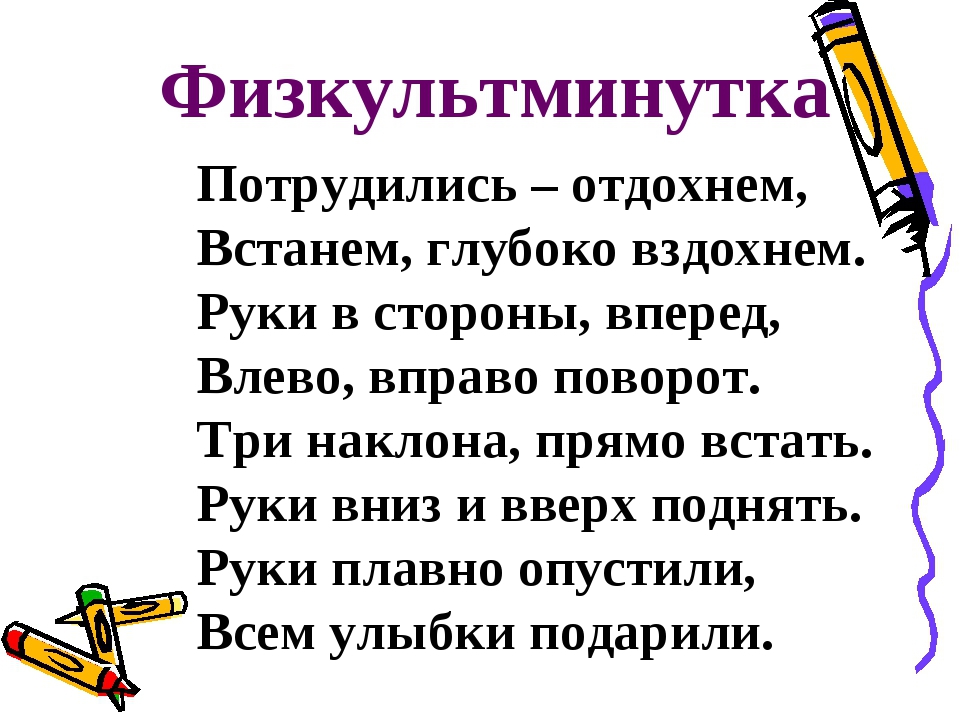 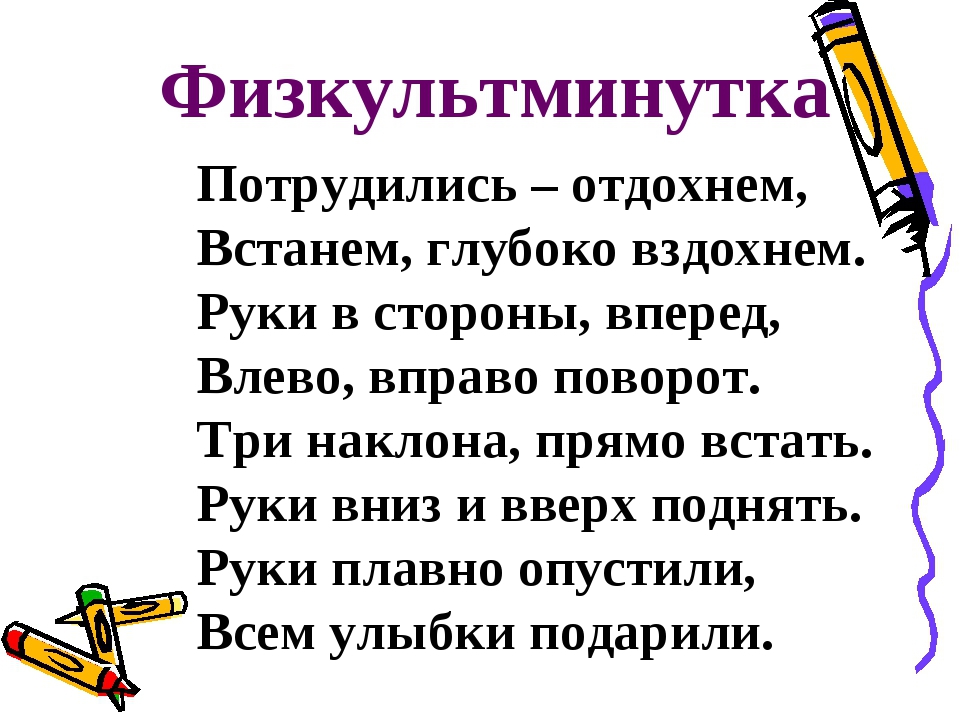 Необыкновенная история Гриба и ВодорослиГриб, поправив свою шляпку, быстро побежал к берегу реки. Кругом росло много разных растений. В толще воды плавали водоросли.- Привет, как дела? - приветливо окликнул Гриб знакомую Водоросль.- Да так, потихоньку, - отозвалась она. - Только вот часто голодаю. Сам понимаешь, живу в воде, а много ли в воде пищи? Ведь она в основном находиться в земле! Тебе, Гриб, повезло, что живешь на суше.- Ошибаешься, Водоросль, в воде много всякой пищи, просто ты еще не научилась ее использовать, - ответил Гриб. - А вот несчастнее меня нет на белом свете. Пищи в земле, правда, хватает, но Солнце лишило меня силы, и еда не идет мне впрок. И все потому, что я отказался очищать воздух, чтобы нашим друзьям, животным, дышалось легко и свободно.- Так что же нам делать? - спросила Водоросль.- Что делать? - загадочно улыбнулся Гриб. - А ты подумай.Водоросль задумалась.- Надо обратиться к Солнцу, - сказала, наконец, она. - Ты попроси у него прощения, и оно дарует тебе силу, а я постараюсь выпросить себе корни. Давай попробуем, Солнце доброе.- Безнадежная идея! - махнул Гриб. - Пробовал уже. Солнце никогда не простит меня. Да и очищать воздух мне, честно говоря, не очень хочется. И корни тебе ни к чему, где это видано, чтобы у водоросли росли корни? У меня идея!- Какая же? - оживилась Водоросль.- Давай дружить, быстро ответил Гриб. - Ты в ладах с Солнцем, а в ладах с землей. Вот и будем обмениваться, я тебе пищу, а ты мне силу Солнца. Понимаешь?- Понимать-то я понимаю, задумчиво ответила Водоросль. - Да только как мы будем жить вместе? Ты привык к Земле, а я живу в воде. Пойдем в воду - ты утонишь, выйдем на сушу - я засохну и умру.- Не падай духом, - усмехнулся Гриб. - Жить мы с тобой будем в любом уголке, где есть влага.- В таком случае я согласна! - радостно воскликнула Водоросль.С тех пор Гриб и Водоросль живут вместе. Они настолько сдружились, что не могут прожить друг без друга. Гриб и Водоросль, заключившие союз, настолько сдружились, что их стали называть даже одним именем - Лишайник. Такая дружба в мире животных и растений называется симбиозом.Приложение 3Отдельные фрагменты видеоролика «Размножение лишайников»Приложение 4Физкультминутка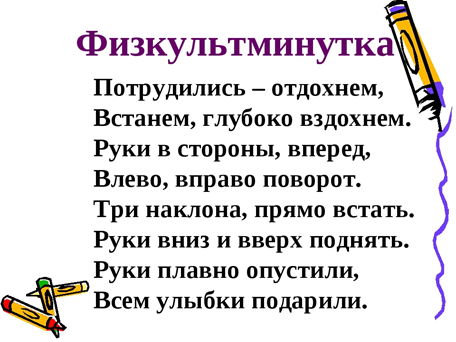 Приложение 5
 Загадки, тест по теме «Лишайники»Загадки:Гриб и водоросль дружно жили.Вместе ели, вместе пили.Чтобы я и дальше рос,Очень важен… (Симбиоз)Тундра очень им богата,Ест его олень рогатый. (Ягель)Я в еловом лесу,Бородой своей трясу. (Лишайник бородач)Не цветет, а растение,Не рыба, а живет в воде,Капуста, но не растет в огороде. (Водоросль)На полене иногда вырастает борода. (Лишайник-бородач)На коре, на стенке –Золотые пенки. (Стенная золотянка)Тест по теме «Лишайники»1. Какие два компонента сочетают в себе лишайники?А) Гриб и бактерия Б) Бактерия и водоросльВ) Гриб и водоросль Г) Водоросль и водоросль2. Взаимополезное сожительство двух компонентов в лишайнике - это…А) Симбиоз Б) ПаразитизмВ) Биоиндикация Г) Фотосинтез3. Тело лишайников называется …А) Таллом Б) МицелийВ) Микориза Г) Спорангий4. Какого типа слоевищ не существует у лишайников?А) Накипной Б) ЛистоватыйВ) Кустистый Г) Побеговый5. Самый сложноорганизованный тип слоевища – это …А) Накипной Б) ЛистоватыйВ) Кустистый Г) Побеговый6. В слоевище различают…А) Корковые слои и древесину Б) Корковые слои и сердцевинуВ) Древесину и сердцевину Г) Корковые слои и проводящие ткани7. Чем крепится лишайник к дереву?А) Корнями Б) ВодорослямиВ) Сердцевиной Г) Ризоидами8. Хлорофилл содержится в …А) Гифах гриба Б) Клетках водорослейВ) Рибосомах Г) Ядре9. По способу питания лишайники относят к …А) Гетеротрофам Б) АвтотрофамВ) Автогетеротрофам Г) «Прожорливым» организмам10. Где не растут лишайники?А) На почве Б) На деревьяхВ) На скалах Г) В воде11. Какой из лишайников употребляют в пищу олени?А) Ягель Б) ЛеканораВ) Пармелия Г) Гипогимния12. К какому царству живых организмов относят Лишайники?А) Бактерии Б) ГрибыВ) Растения Г) ЖивотныеЭтапы урокаЦели этаповФорма/приемыДеятельность учителяДеятельность обучающихсяПланируемые образовательные результаты в соответствии с ФГОС1. Подго-товитель-ныйОрганизо-вать инициа-тивное со-трудничест-во в поиске, сборе и структури-ровании ин-формации.Самосто-ятельная работа с дополни-тельными источни-ками лите-ратуры, ресурсами сети Интернет.Знакомится со специальной литературой.Готовит презентацию, чтобы наиболее наглядно представить информацию о лишайниках (Приложение 1).Готовит раздаточный материал (тесты для закрепления знаний по новой теме).На предыдущем уроке учащиеся получают задание подготовить материал о лишайниках (условия жизни, местообитание, роль в природе, фотографии, история открытия и т.п.), оформить его в виде сообщения или презентации.Познавательные: устанавливают причинно-следственные связи между объектами.Коммуникативные: осуществляют инициативное сотрудничество в поиске, сборе и структурировании информации.Регулятивные: учатся самостоятельно подбирать материал для урока, пользоваться поисковыми системами Интернета.Личностные: формируют внутреннюю позицию, адекватную мотивацию учебной деятельности.2.Органи-зацион-ный (самооп-ределение к деятель-ности)Организо-вать само-оценку уча-щимися го-товности к предстоя-щей дея-тельности на уроке.Подвести учащихся к формули-ровке темы и цели урока.Проинстру-ктировать учащихся относитель-но форм работы на уроке.Коллек-тивная или фронталь-ная беседа.Предлагает обучающимся оценить их готовность к уроку.Настраивает на плодотворную работу.С помощью вопросов подводит учащихся к формулированию темы и цели урока.Выполняют самооценку готовности по критериям: правильность выбора учебных принадлежностей (учебник, тетради, пишущие принадлежности, линейка), самостоятельность подготовки, настрой на урокВоспринимают рассказ учителя, формулируют тему урока: «Лишайники».Формулируют цель урока: изучить строение лишайников и выявить взаимосвязь строения и выполняемых функций, а также сформировать умения узнавать лишайники, характеризовать их роль в природе.Познавательные: строят рассуждения в форме связи простых суждений.Коммуникативные: приобретают умения организовывать и осуществлять сотрудничество и кооперацию с учителем и сверстниками.Регулятивные: учатся самостоятельно формулировать тему и цель урока.Личностные: формируют адекватную мотивацию учебной деятельности, включая учебные и познавательные мотивы, ориентируются на моральные нормы и их выполнение.3. Актуа-лизация знаний (введение нового знания)Организо-вать дея-тельность учащихся по восприятию, осмыслению и первично-му запоми-нанию но-вых знаний.Вступи-тельная беседа, проблем-ное изло-жение с элемен-тами беседы.Сообщает основные сведения о лишайниках, выясняются личный опыт учащихся, их знания о лишайниках.Историческая справка (как были открыты лишайники, имена ученых).Направляет поток вопросов учащихся в рациональное русло.Включаются в деятельность по освоению содержания нового материала.Познавательные: осуществляют подведение под понятие на основе распознавания объектов, выделения существенных признаков и их синтеза, проводят сравнение, классификацию объектов по заданным критериям.Коммуникативные: адекватно используют коммуникативные, прежде всего речевые, средства для решения коммуникативных задач, строят монологическое высказывание, овладевают диалогической формой коммуникации.Регулятивные: учатся контролировать и оценивать свои действия; учатся учитывать выделенные ориентиры действия в сотрудничестве с учителем.Личностные: формируют адекватную мотивацию учебной деятельности, включая учебные и познавательные мотивы, ориентируются на моральные нормы и их выполнение.4. Воспро-изведение нового знанияОрганизо-вать совмес-тную дея-тельность учителя и учащихся.Самостоя-тельная работа в творчес-ких групп-пах, вы-ступления учащихся у доски с использо-ванием опорных схем и таблиц, заслуши-вание со-общений (презен-таций), фронталь-ное об-суждение.Зачитывает «Необыкно-венную историю Гриба и Водоросли» (Приложение 2).Организует групповую работу, результатом которой должны стать опорные схемы и таблицы.Учитель поясняет задачу каждой группе:1 группа - строение лишайников.2 группа - питание лишайников.3 группа - типы слоевищ лишайников (кустистые, накипные лишайники, листоватые).4 группа - размножение лишайников + просмотр видеоролика (Приложение 3).5 группа - значение лишайников в природе.Организует контроль выполнения задания.Делятся на творческие группы. Работают в творческих группах.Представляют результаты проделанной работы (в т.ч. домашней), заполняют схемы и таблицы.Познавательные: строят рассуждения в форме связи простых суждений об объекте, его строении, свойствах, значении.Коммуникативные: приобретают умения организовывать и осуществлять сотрудничество и кооперацию с учителем и сверстниками.Регулятивные: вносят необходимые коррективы в действия после его завершения на основе его оценки и учета характера сделанных ошибок, используют предложения и оценки для создания нового, более совершенного результата, учится работать с учебником, рабочей тетрадью.Личностные: учатся замечать и признавать расхождения своих поступков со своими заявленными позициями, взглядами мнениями.Проводит физкультми-нутку (Приложение 4).Выполняют упражнения для снятия напряжения с глаз.5. Первич-ное за-крепление знанийЧерез ана-лиз строе-ния и значе-ния лишай-ников соз-дать условия для более глубокого подтверж-дения выво-дов обучаю-щихся о взаимосвязи всех органов лишайника.Групповая самосто-ятельная работа, индиви-дуальное тестиро-вание.Организует закрепление знаний, используя загадки, упражнение на выбор верного суждения, тест (Приложение 5).Выявляет качество и уровень овладения знаниями и способами действий, обеспечение их коррекции.Отгадывают головоломки, загадки, выбирают верные суждения, отвечают на вопросы теста.Самопроверка и взаимопроверка теста.Предметные: осваивают основные понятия: симбиоз, биоиндикатор, типы слоевищ, особенности строения и жизнедеятельности лишайников, их значение. Развивают информационную компетентность, учатся моделировать понятие, выбирают верное суждение.Познавательные: формулируют ответы, осуществляют поиск существенной информации.Коммуникативные: адекватно используют коммуникативные, прежде всего речевые, средства для решения коммуникативных задач, строят монологическое высказывание, овладевают диалогической формой коммуникации.Регулятивные: слушают учителя, работают по алгоритму.Личностные: проявляют интерес к изу-чаемой теме и результатам её освоения.6. Рефлек-сия дея-тельности на урокеОрганизо-вать пони-мание цен-ности вы-полненной деятельнос-ти.Диалог с учащими-ся по ре-зультатамработы на уроке.Проводит рефлексиюЗадает вопросы:Чему учились?Зачем вам нужно новое знание?Что было интересным?Какие затруднения у вас возникли при работе на уроке?Оценивает работу учащихся на уроке.Выдает домашнее задание к следующему уроку.Определяют степень соответствия поставленной цели и результатов деятельности: называют тему и задачи урока, отмечают наиболее трудные и наиболее понравившие-ся моменты урока, высказывают оценочные суждения. Определяют степень своего продвижения к цели. Высказывают, аргументируют своё мнение.С помощью сигнальных карточек выражают своё отношение к урокуЗаписывают в дневник домашнее задание (стр. 32-36, ответить на вопрос: «Почему лишайники называют пионерами растительного мира?»Познавательные: строят рассуждения в форме связи простых суждений об объекте, его строении, свойствах, значении.Коммуникативные: приобретают умения организовывать и осуществлять сотрудничество и кооперацию с учителем и сверстниками.Регулятивные: выполняют учебные действия в материализованной, речевой и умственной форме.Личностные: учатся замечать и признавать расхождения своих поступков со своими заявленными позициями, взглядами мнениями.